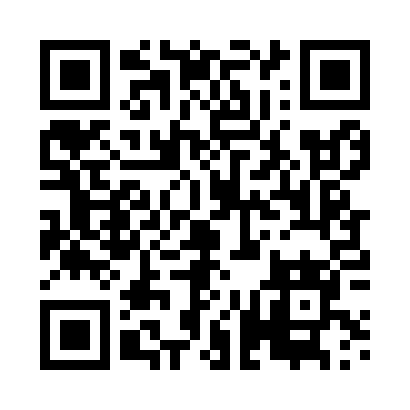 Prayer times for Krzesniczka, PolandWed 1 May 2024 - Fri 31 May 2024High Latitude Method: Angle Based RulePrayer Calculation Method: Muslim World LeagueAsar Calculation Method: HanafiPrayer times provided by https://www.salahtimes.comDateDayFajrSunriseDhuhrAsrMaghribIsha1Wed2:505:2812:586:078:2910:552Thu2:465:2712:586:088:3010:593Fri2:455:2512:586:098:3211:024Sat2:445:2312:586:108:3411:045Sun2:435:2112:586:118:3511:046Mon2:425:1912:586:128:3711:057Tue2:425:1712:586:138:3911:068Wed2:415:1512:576:148:4011:069Thu2:405:1412:576:158:4211:0710Fri2:395:1212:576:168:4411:0811Sat2:395:1012:576:178:4511:0812Sun2:385:0912:576:188:4711:0913Mon2:375:0712:576:198:4911:1014Tue2:375:0512:576:208:5011:1015Wed2:365:0412:576:208:5211:1116Thu2:365:0212:576:218:5311:1217Fri2:355:0112:576:228:5511:1318Sat2:344:5912:576:238:5611:1319Sun2:344:5812:586:248:5811:1420Mon2:334:5612:586:258:5911:1521Tue2:334:5512:586:269:0111:1522Wed2:324:5412:586:279:0211:1623Thu2:324:5312:586:279:0411:1724Fri2:314:5112:586:289:0511:1725Sat2:314:5012:586:299:0611:1826Sun2:314:4912:586:309:0811:1827Mon2:304:4812:586:319:0911:1928Tue2:304:4712:586:319:1011:2029Wed2:304:4612:586:329:1211:2030Thu2:294:4512:596:339:1311:2131Fri2:294:4412:596:339:1411:22